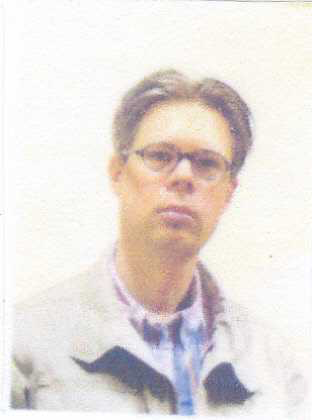 Baudouin Millet est maître de conférences au Département d'Etudes du Monde Anglophone de l'Université Lumière - Lyon 2 depuis 2005, où il e nseigne la littérature et la traduction. Il a publié un ouvrage issu de sa thèse de doctorat, "Ceci n'est pas un roman": L'évolution du statut de la fiction en Angleterre de 1652 à 1754, Louvain, Peeters, 2007, et dirigé un numéro Hors Série de la Revue de la Société des Etudes Anglo-Américaines des XVIIe et XVIIIe siècles, intituléModernité du XVIIIe siècle. Hommage à Alain Bony (2013). Plus récemment, il a édité un recueil de préfaces romanesques, In Praise of Fiction. Prefaces to Romances and Novels, 1650-1760, Louvain, Peeters, 2017. Deux autres livres ont paru en 2018: une traduction et édition critique de Love in Excess (1719-1720) de Eliza Haywood, chez Classiques Garnier, ainsi qu'une édition des deux parties de Robinson Crusoé (1719) de Daniel Defoe, aux éditions Gallimard (Bibliothèque de la Pléiade).